Тел./факс: +7(84365) 61-2-86, e-mail: Dub.Vsg@tatar.ru                     РЕШЕНИЕ                                                                  КАРАР                  08 июля 2022 г.                                                               № 50 Об отмене  муниципальных нормативно-правовых актов регулирующих вопросы совершения нотариальных действий на территории муниципального образования «Дубъязское сельское поселение Высокогорского муниципального района Республики Татарстан»На основании Письма Министерства Юстиции Республики Татарстан от 24.06.2022 № 09/13-09/3198 Совет Дубъязского сельского поселения Высокогорского муниципального района Республики Татарстан РЕШИЛ:Отменить Решение Совета Дубъязского сельского поселения от 01.03.2012 года №55 «Об участии в осуществлении государственных полномочий по совершению отдельных нотариальных действий» Отменить Решение Совета Дубъязского сельского поселения от 20.06.2017 №54 «О внесении изменений в решение Совета Дубъязского сельского поселения 01.03.2012 года №55 «Об участии в осуществлении государственных полномочий по совершению отдельных нотариальных действий»Отменить Решение Совета Дубъязского сельского поселения от 05.12.2017 №70 «О внесении изменений в решение Совета Дубъязского сельского поселения 01.03.2012 года №55 «Об участии в осуществлении государственных полномочий по совершению отдельных нотариальных действий» (в редакции от 20.06.2017 №54)»Отменить Решение Совета Дубъязского сельского поселения от 17.01.2022  №45 «О внесении изменений в решение Совета Дубъязского сельского поселения 01.03.2012 года №55 «Об участии в осуществлении государственных полномочий по совершению отдельных нотариальных действий»( в редакции от 20.06.2017 г №54, от 05.12.2017 г.№70)»Опубликовать (обнародовать) настоящее решение путем размещения на информационных стендах, на официальном сайте Высокогорского муниципального района Республики Татарстан в разделе сельские поселения и на официальном портале правовой информации Республики Татарстан http://pravo.tatarstan.ru/.Настоящее решение вступает в силу со дня его официального обнародования.Председатель Совета,Глава сельского поселения                                                                 Р.Ш.ГалиуллинСОВЕТ ДУБЪЯЗСКОГОСЕЛЬСКОГО ПОСЕЛЕНИЯВЫСОКОГОРСКОГО
МУНИЦИПАЛЬНОГО РАЙОНАРЕСПУБЛИКИ ТАТАРСТАН422720, Республика Татарстан, Высокогорский район с.Дубъязы, ул. Ленина, 28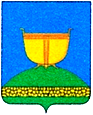 РЕСПУБЛИКА ТАТАРСТАНБИЕКТАУМУНИЦИПАЛЬ РАЙОНЫДӨБЪЯЗ АВЫЛҖИРЛЕГЕ СОВЕТЫ422720, Татарстан Республикасы, Биектау районы,            Дөбъяз авылы, Ленин ур., 28